Об утверждении плана мероприятий («дорожной карты») по повышению значений показателей доступности для инвалидов объектов и услуг на территории города Канска на 2015-2020 годыВ соответствии с постановлением Правительства Российской Федерации от 17.06.2015 № 599 «О порядке и сроках разработки федеральными органами исполнительной власти субъектов Российской Федерации, органами местного самоуправления мероприятий по повышению значений показателей доступности для инвалидов объектов и услуг в установленных сферах деятельности» и в целях реализации Федерального закона от 01.12.2014 № 419-ФЗ «О внесении изменений в отдельные законодательные акты Российской Федерации по вопросам социальной защиты инвалидов в связи с ратификацией Конвенции о правах инвалидов», руководствуясь статьями 30, 35 Устава города Канска, ПОСТАНОВЛЯЮ:1.Утвердить план мероприятий («дорожную карту») по повышению значений показателей доступности для инвалидов объектов и услуг на территории города Канска на 2015-2020 годы (далее – «дорожная карта») (Приложение).2.Муниципальному казенному учреждению «Управление социальной защиты населения администрации города Канска» осуществлять координацию деятельности структурных подразделений администрации города, учреждений, организаций и предприятий всех форм собственности, являющихся исполнителями мероприятий «дорожной карты», в части, касающейся реализации мероприятий.3. Рекомендовать руководителям предприятий и организаций всех форм собственности обеспечить проведение мероприятий по созданию условий для безбарьерной среды жизнедеятельности инвалидов на территории города Канска.4. Ведущему специалисту Отдела культуры администрации г. Канска Чечекиной Д.С. опубликовать данное постановление в газете «Официальный Канск» и разместить на официальном сайте  администрации города Канска в сети Интернет.5. Контроль за исполнением настоящего постановления возложить на   заместителя главы города  по социальной политике Н.И. Князеву.6. Постановление вступает в силу со дня официального опубликования.Глава города Канска     Н.Н. КачанПриложение                                                                     к   постановлению                                                 администрации города Канска                                                от 19.11.2015 г.    № 1703  План мероприятий («дорожная карта»)по повышению значений показателей доступности для инвалидов объектов и услуг на территории города Канска на 2015-2020 годыРаздел I. Общее описание 1. План мероприятий («дорожная карта») по повышению значений показателей доступности для инвалидов объектов и услуг на территории города Канска на 2015-2020 годыразработан во исполнение:- Конвенции о правах инвалидов;- Конституции Российской Федерации;- Федерального закона от 24.11.1995 № 181-ФЗ «О социальной защите инвалидов в Российской Федерации»;- Федерального закона от 01.12.2014 № 419-ФЗ «О внесении изменений в отдельные законодательные акты Российской Федерации по вопросам социальной защиты инвалидов в связи с ратификацией Конвенции о правах инвалидов»;Целью разработки «дорожной карты» является обеспечение беспрепятственного доступа к приоритетным объектам и услугам в приоритетных сферах жизнедеятельности инвалидов и других маломобильных групп населения (людей, испытывающих затруднения при самостоятельном передвижении, получении услуг, необходимой информации) на территории города Канска.2. Формирование доступной для инвалидов среды жизнедеятельности является одной из приоритетных задач социально-экономического развития города Канска. Устранение существующих барьеров для инвалидов во всех сферах их жизнедеятельности является важной социальной проблемой.Отсутствие условий доступности является главным препятствием для всесторонней интеграции инвалидов в общество, а следовательно, не позволяет людям, имеющим ограничения в здоровье, быть равноправными членами гражданского общества и в полном объеме реализовывать свои конституционные права.По данным социально-демографического паспорта на территории Канска на 01 января 2015 года проживает 91 658 человек. По данным базы данных муниципального казенного учреждения «Управление социальной защиты населения администрации г. Канска» численность инвалидов старше 18 лет на 01.01.2015 года составляет 6255 человек, детей-инвалидов 262 человека. В сравнении с численностью населения в г. Канске удельный вес численности инвалидов составляет 6,8  %., удельный вес численности детей-инвалидов 0,28 %.В решении вопросов создания доступной среды для инвалидов на территории города Канска существует ряд проблем, требующих комплексного подхода: - большинство инвалидов практически изолированы в своих квартирах из-за отсутствия устройств, обеспечивающих беспрепятственный доступ к объектам социальной инфраструктуры, информации и услугам, неприспособленности общественного транспорта к нуждам инвалидов;- приоритетные объекты социальной инфраструктуры остаются для инвалидов труднодоступными из-за отсутствия элементарных приспособлений. К числу таких объектов относятся учреждения системы образования, здравоохранения, социального обслуживания, культуры, спорта, административные здания и общественный транспорт.Для выявления существующих ограничений и барьеров, препятствующих доступности среды для лиц с ограниченными физическими возможностями были проведены инвентаризация, анкетирование и паспортизация общественных зданий и сооружений. В ходе выполнения данной работы составлен список объектов социального значения по городу Канску, состоящий из 234 позиций. Инвентаризация, анкетирование и паспортизация завершена в полном объеме. Проведенные исследования показали, что большинство зданий социальной инфраструктуры не отвечают всем требованиям доступности для инвалидов. Наиболее уязвимыми при взаимодействии с городской средой жизнедеятельности являются четыре основные категории инвалидов:-инвалиды с нарушением опорно-двигательного аппарата – 526 человек, из них передвигающиеся на креслах-колясках  - 46 человек;- инвалиды с нарушением слуха – 103 человека;- инвалиды с нарушением зрения –247 человек.Наряду с инвалидами к маломобильным группам населения относятся граждане с временным нарушением здоровья, люди старших возрастов, пешеходы с детскими колясками, дети дошкольного возраста и другие граждане, испытывающие затруднения при самостоятельном передвижении, получении услуг, необходимой информации или при ориентировании в пространстве. 3. Целью мероприятий «дорожной карты» является обеспечение к началу 2021 года на территории города Канска беспрепятственного доступа к приоритетным объектам и услугам в приоритетных сферах жизнедеятельности инвалидов и других маломобильных групп населения.Достижение указанной цели предусматривает решение следующих задач:Задача 1. Совершенствование нормативно-правовой и организационной основы формирования доступной среды жизнедеятельности инвалидов и других маломобильных групп населения на территории города Канска.Реализация данной задачи позволит оптимизировать межведомственное взаимодействие органов государственной власти и администрации города, организаций различных форм собственности при обеспечении доступности для данной категории граждан приоритетных объектов и услуг в приоритетных сферах жизнедеятельности.Задача 2. Повышение уровня доступности приоритетных объектов и услуг в приоритетных сферах жизнедеятельности инвалидов и других маломобильных групп населения на территории города Канска.Реализация данной задачи будет способствовать созданию условий для интеграции инвалидов в общество и повышению качества жизни инвалидов в современных условиях.Задача 3. Информационно-методическое обеспечение системы реабилитации и социальной интеграции инвалидов.Реализация данной задачи повысит уровень профессиональной компетенции специалистов, работающих с инвалидами, обеспечит создание эффективно действующей системы информационного обеспечения инвалидов.Решение представленного комплекса задач по формированию безбарьерной среды жизнедеятельности инвалидов позволит создать благоприятные условия для их социальной адаптации, будет способствовать гармоничному развитию личности инвалидов через реализацию их творческого, интеллектуального и физического потенциала.4. Реализация мероприятий «дорожной карты» рассчитана на 6 лет с 2015 по 2020 годы и включает три этапа:Первый этап – 2015 год;Второй этап – 2016-2019 годы;Третий этап – 2020 год.Первый этап – оценка состояния доступности объектов и услуг в приоритетных сферах жизнедеятельности инвалидов, определение приоритетных для адаптации к нуждам инвалидов объектов, этапов и сроков проведения работ по приведению действующих объектов в соответствие с требованиями по обеспечению их доступности для инвалидов.В 2015 году на первом этапе реализации мероприятий планируется провести следующую работу:- определение приоритетныхдействующихобъектов и услугдля нужд инвалидов;- подготовка к созданию электронной карты доступности объектов для нужд инвалидов на территории города Канска на сайте администрации города и ее размещение  на сайтах структурных подразделений администрации города.Второй этап – с 2016 по 2019 годы реализация конкретных мероприятий в области обеспечения доступности приоритетных объектов и услуг сферы жизнедеятельности инвалидов, повышение качества социальной реабилитации, развитие информационного пространства и коммуникаций, трудоустройства, занятости и социокультурной реабилитации инвалидов.Третий этап –анализ результатов состояния доступности среды жизнедеятельности для инвалидов и других маломобильных групп населения на территории города Канска.В 2020 году на третьем этапе реализации плана мероприятий будет проведен мониторинг результатов состояния доступности среды жизнедеятельности для инвалидов и других маломобильных групп населения на территории города Канска.5. Организацию исполнения мероприятий, текущее управление, координацию и контроль реализации «дорожной карты» осуществляет администрация города Канска и муниципальное казенное учреждение  «Управление социальной защиты населения администрации города Канска». Соисполнителями мероприятий «дорожной карты» являются:- Отдел физической культуры, спорта, туризма и молодежной политики администрации города Канска;- Отдел культуры администрации г. Канска;-Муниципальное казенное учреждение  «Управление строительства и жилищно-коммунального хозяйства администрации города Канска»;- Муниципальное казенное учреждение  «Управление образования администрации города Канска»;- Управление архитектуры, строительства и инвестиций администрации города Канска;- Учреждения и организации всех форм собственности.6. Мероприятия «дорожной карты» направлены на развитие мер социальной поддержки инвалидов и детей-инвалидов, предоставление им равных возможностей для участия в жизни общества и повышение качества жизни на основе формирования доступной среды жизнедеятельности.В результате реализации мероприятий ожидаются позитивные изменения значений показателей социально-экономического развития города Канска, характеризующих положение инвалидов, уровень и качество их жизни, повышение мобильности, трудовой занятости инвалидов, а также повышение культурного уровня и толерантности в обществе.Социальная эффективность мероприятий «дорожной карты» будет выражаться в снижении социальной напряженности в обществе за счет:- увеличения уровня информированности инвалидов и других маломобильных групп населения о доступных социально-значимых объектах и услугах, о формате их предоставления;- преодоления социальной изоляции и включенности инвалидов и других маломобильных групп населения в жизнь общества, в том числе в совместные с другими гражданами мероприятия (досуговые, культурные, спортивные и др.);- информационных кампаний и акций средств массовой информации, освещающих проблемы инвалидов;- повышения уровня и качества услуг, предоставляемых для инвалидов и других маломобильных групп населения;- доступности объектов социальной инфраструктуры города Канска.Инструментом по определению степени удовлетворенности условиями, созданными для безбарьерной среды жизнедеятельности инвалидов, будут являться показатели мониторинга напряженности безбарьерной среды.Раздел II. Таблицаповышения значений показателей доступности для инвалидовобъектов и услугРаздел III. Перечень мероприятий «дорожной карты»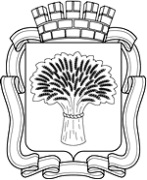 Российская ФедерацияАдминистрация города Канска
Красноярского краяПОСТАНОВЛЕНИЕРоссийская ФедерацияАдминистрация города Канска
Красноярского краяПОСТАНОВЛЕНИЕРоссийская ФедерацияАдминистрация города Канска
Красноярского краяПОСТАНОВЛЕНИЕРоссийская ФедерацияАдминистрация города Канска
Красноярского краяПОСТАНОВЛЕНИЕ19.11.2015 г.№1703Наименование показателя доступности для инвалидов объектов и услугЕдиница измеренияЗначения показателейЗначения показателейЗначения показателейЗначения показателейЗначения показателейЗначения показателейСтруктурное подразделение (должностное лицо), ответственное за мониторинг и достижение запланированных значений показателей доступности для инвалидов объектов и услугНаименование показателя доступности для инвалидов объектов и услугЕдиница измерения2015 год2016 год2017 год2018 год2019 год2020 годСтруктурное подразделение (должностное лицо), ответственное за мониторинг и достижение запланированных значений показателей доступности для инвалидов объектов и услугУдельный вес существующих объектов (от общего количества объектов, на которых в настоящее время невозможно полностью обеспечить доступность с учетом потребностей инвалидов), на которых до проведения капитального ремонта или реконструкции обеспечивается доступ инвалидов:- к месту предоставления услуги;- предоставление им необходимых услуг в дистанционном режиме;- предоставление, когда это возможно, необходимых услуг по месту жительства инвалида%59,453,156,367,462,165,075,471,173,783,480,182,491,489,191,1100100100МКУ «УСЗН администрации г. Канска»Удельный вес объектов, на которых обеспечиваются условия индивидуальной мобильности инвалидов и возможность для самостоятельного их передвижения по зданию и (при необходимости  - по территории объекта) в том числе имеются:1.Выделенные стоянки автотранспортных средств для инвалидов;2.сменные кресла-коляски;3.адаптированные лифты;4.поручни;5.пандусы;6.подъемные платформы (аппарели);7.раздвижные двери;8.доступные входные группы;9.доступные санитарно-гигиенические помещения;10.достаточная ширина дверных проемов в стенах, лестничных маршей, площадок.%19,86,72,113,578,10035,418,8035,48,92,130,882,50037,918,8051,8811,12,148,186,90040,418,8067,9213,32,165,491,30042,918,8083,9615,52,182,795,70045,418,8010017,72,11001000047,918,80МКУ «Управление строительства и жилищно-коммунального хозяйства администрации города Канска»и руководители учреждений и организаций всех форм собственностиУдельный вес объектов, на которых обеспечено сопровождение инвалидов, имеющих стойкие расстройства функции зрения и самостоятельного передвижения, и оказание им помощи%36,549,261,974,687,3100Руководители учреждений и организаций всех форм собственностиУдельный вес услуг, предоставляемых с использованием русского жестового языка, допуск сурдопереводчика и тифло-сурдопереводчика%100100100100100100Руководители учреждений и организаций всех форм собственностиУдельный вес объектов и услуг, предоставляемых на них в сфере социальной защиты населения, соответствующих требованиям по обеспечению условий их доступности для инвалидов (от общего количества объектов и услуг)%33,333,333,333,333,333,3МКУ «УСЗН администрации г. Канска»Доля инвалидов (детей-инвалидов), получивших мероприятия по социальной реабилитации  и/или абилитации (в общей численности инвалидов (детей-инвалидов), имеющих соответствующие рекомендации в индивидуальной программе реабилитации или абилитации%9293,294,495,696,898МКУ «УСЗН администрации г. Канска»Удельный вес организаций социального обслуживания полустационарной формы, в которых созданы условия их доступности для инвалидов (от общей численности таких учреждений)%100100100100100100МКУ «УСЗН администрации г. Канска»Удельный вес организаций социального обслуживания полустационарной формы, в которых обеспечено сопровождение получения социальных услуг по территории организации при пользовании услугами (от общего количества таких организаций)%100100100100100100МКУ «УСЗН администрации г. Канска»Доля инвалидов, получающих социальные услуги на дому (от общей численности инвалидов) %13,313,514,014,515,015,0МКУ «УСЗН администрации г. Канска»Доля сотрудников, предоставляющих услуги населению и прошедших инструктирование или обучение для работы с инвалидами, по вопросам, связанным с обеспечением доступности для них объектов и услуг с социальной защиты населения в соответствии с законодательством РФ  и законодательством субъектов РФ (от общего количества таких сотрудников, предоставляющих услуги населению)%60,568,476,384,292,1100МКУ «УСЗН администрации г. Канска»Удельный вес услуг в сфере социальной защиты населения, предоставляемых инвалидам с сопровождением персонала объекта или социальных служб (от общего количества предоставляемых услуг)%10,211,012,013,014,015,0МКУ «УСЗН администрации г. Канска»Доля работников организаций, на которых административно-распорядительным актом возложено оказание инвалидам помощи при предоставлении им услуг (от общего количества сотрудников персонала, предоставляющих данные услуги населению)%100100100100100100Руководители учреждений и организаций всех форм собственностиУдельный вес транспортных средств, используемых для предоставления услуг населению, соответствующих требованиям по обеспечению их доступности для инвалидов (от общего количества транспортных средств, на которых осуществляются перевозки пассажиров )%5,35,35,35,35,35,3ГПКК «Канское пассажирское автотранспортное предприятие»Удельный вес объектов в сфере социальной защиты населения, имеющих утвержденные паспорта доступности объектов и предоставляемых на них услуг (от общего их количества)%100100100100100100МКУ «УСЗН администрации г. Канска»№ п/пНаименование мероприятияНормативный правовой акт (программа), иной документ, которым предусмотрено проведение мероприятияОтветственные исполнителиСрок реализацииОжидаемый результатРаздел I. Совершенствование нормативной правовой базыРаздел I. Совершенствование нормативной правовой базыРаздел I. Совершенствование нормативной правовой базыРаздел I. Совершенствование нормативной правовой базыРаздел I. Совершенствование нормативной правовой базыРаздел I. Совершенствование нормативной правовой базы1.Проведение соцопроса граждан с ограниченными возможностями здоровья на выяснение степени удовлетворенности условиями, созданными для безбарьерной среды жизнедеятельности инвалидов на территории города КанскаПриказ МКУ «УСЗН администрации г. Канска»МКУ «УСЗН администрации г. Канска»2016Выяснение степени удовлетворенности условиями, созданными для безбарьерной среды жизнедеятельности инвалидов2.Осуществление мониторинга напряженности безбарьерной среды жизнедеятельности инвалидов на территории города КанскаПриказ МКУ «УСЗН администрации г. Канска»МКУ «УСЗН администрации г. Канска»2016-2020Своевременная корректировка планов на основании показателей мониторинга3. Создание Координационного совета по делам инвалидов по решению вопросов создания условий для безбарьерной среды жизнедеятельности инвалидовПостановление администрации города КанскаМКУ «УСЗН администрации г. Канска»2016Оптимизация деятельности и межведомственного взаимодействия по вопросам создания условий для безбарьерной среды жизнедеятельности инвалидовРаздел II. Мероприятия по поэтапному повышению значений показателей доступности для инвалидов объектов инфраструктурыРаздел II. Мероприятия по поэтапному повышению значений показателей доступности для инвалидов объектов инфраструктурыРаздел II. Мероприятия по поэтапному повышению значений показателей доступности для инвалидов объектов инфраструктурыРаздел II. Мероприятия по поэтапному повышению значений показателей доступности для инвалидов объектов инфраструктурыРаздел II. Мероприятия по поэтапному повышению значений показателей доступности для инвалидов объектов инфраструктурыРаздел II. Мероприятия по поэтапному повышению значений показателей доступности для инвалидов объектов инфраструктуры4.Предоставление услуг МБУК «Централизованная библиотечная система г. Канска» в дистанционном режимеПриказ МБУК «Централизованная библиотечная система г. Канска»Отдел культуры администрации г. Канска2016-2020Обеспечение доступности для инвалидов учреждений культуры5.Предоставление услуг МБОУ «Канский краеведческий музей» в дистанционном режимеПриказ МБОУ «Канский краеведческий музей»Отдел культуры администрации г. Канска2016-2020Обеспечение доступности для инвалидов учреждений культуры6.Предоставление услуги по обучению игре на музыкальных инструментах по месту жительства:- МБОУ ДОД «Детская музыкальная школа № 2»;- МБОУ ДОД «Детская школа искусств № 1»Приказ МБОУ ДОД «Детская музыкальная школа № 2»,Приказ МБОУ ДОД «Детская школа искусств № 1»Отдел культуры администрации г. Канска2016-2020Обеспечение доступности образования детей инвалидов7.Информационное обеспечение дистанционного образования детей-инвалидов:-МБОУ ДОД «Детская художественная школа»Приказ МБОУ ДОД «Детская художественная школа»Отдел культуры администрации г. Канска2016-2020Обеспечение доступности образования детей инвалидов 8.Адаптация объектов здравоохранения к обслуживанию инвалидов и других маломобильных групп населенияПриказы учрежденийКГБУЗ «Канская межрайонная больница»2016-2020Создание условий доступности объектов для всех категорий инвалидов и маломобильных групп населения9.Адаптация объектов культуры к обслуживанию инвалидов и других маломобильных групп населенияПриказы учрежденийОтдел культуры администрации г. Канска2016-2020Создание условий доступности объектов для всех категорий инвалидов и маломобильных групп населения10.Адаптация объектов спорта к обслуживанию инвалидов и других маломобильных групп населенияПриказы учрежденийОтдел физической культуры, спорта, туризма и молодежной политики администрации города Канска2016-2020Создание условий доступности объектов для всех категорий инвалидов и маломобильных групп населения11.Обеспечение доступности светофорных объектов, установка светофоров со звуковой информацией Постановление администрации города КанскаМКУ «Управление строительства и жилищно-коммунального хозяйства администрации города Канска»2016-2020Обеспечение доступности для инвалидов дорожного полотнаРаздел III. Мероприятия по поэтапному повышению значений показателей доступности предоставляемых инвалидам услуг с учетом имеющихся у них нарушенных функций организма, а также по оказанию им помощи в преодолении барьеров, препятствующих пользованию объектами и услугамиРаздел III. Мероприятия по поэтапному повышению значений показателей доступности предоставляемых инвалидам услуг с учетом имеющихся у них нарушенных функций организма, а также по оказанию им помощи в преодолении барьеров, препятствующих пользованию объектами и услугамиРаздел III. Мероприятия по поэтапному повышению значений показателей доступности предоставляемых инвалидам услуг с учетом имеющихся у них нарушенных функций организма, а также по оказанию им помощи в преодолении барьеров, препятствующих пользованию объектами и услугамиРаздел III. Мероприятия по поэтапному повышению значений показателей доступности предоставляемых инвалидам услуг с учетом имеющихся у них нарушенных функций организма, а также по оказанию им помощи в преодолении барьеров, препятствующих пользованию объектами и услугамиРаздел III. Мероприятия по поэтапному повышению значений показателей доступности предоставляемых инвалидам услуг с учетом имеющихся у них нарушенных функций организма, а также по оказанию им помощи в преодолении барьеров, препятствующих пользованию объектами и услугамиРаздел III. Мероприятия по поэтапному повышению значений показателей доступности предоставляемых инвалидам услуг с учетом имеющихся у них нарушенных функций организма, а также по оказанию им помощи в преодолении барьеров, препятствующих пользованию объектами и услугами12.Создание электронной карты доступности объектов для нужд инвалидов на территории города Канска на сайте администрации городаПостановление администрации города КанскаМКУ «УСЗН администрации г. Канска»2016Информирование граждан о доступности объектов социальной инфраструктуры на территории города Канска для нужд инвалидов13.Размещение электронной карты доступности объектов для нужд инвалидов на территории города Канска на сайте структурных подразделений администрации городаПостановление администрации города КанскаСтруктурные подразделения администрации города2016-2020Информирование граждан о доступности объектов социальной инфраструктуры на территории города Канска для нужд инвалидов14.Организация и проведение социокультурных и спортивных мероприятий с участием лиц с ограниченными возможностями здоровьяПриказы структурных подразделений администрации города МКУ «УСЗН администрации г. Канска», Отдел культуры администрации г. Канска, МКУ «Управление образования администрации города Канска», Отдел физической культуры, спорта, туризма и молодежной политики администрации г. Канска2016-2020Увеличение количества инвалидов из числа граждан с ограниченными возможностями здоровья, привлеченных к участию в социокультурных и спортивных мероприятияхРаздел IV. Мероприятия по инструктированию или обучению специалистов, работающих с инвалидами, по вопросам, связанным с обеспечением доступности для них объектов, услуг и оказанием помощи в их использовании или получении (доступу к нему)Раздел IV. Мероприятия по инструктированию или обучению специалистов, работающих с инвалидами, по вопросам, связанным с обеспечением доступности для них объектов, услуг и оказанием помощи в их использовании или получении (доступу к нему)Раздел IV. Мероприятия по инструктированию или обучению специалистов, работающих с инвалидами, по вопросам, связанным с обеспечением доступности для них объектов, услуг и оказанием помощи в их использовании или получении (доступу к нему)Раздел IV. Мероприятия по инструктированию или обучению специалистов, работающих с инвалидами, по вопросам, связанным с обеспечением доступности для них объектов, услуг и оказанием помощи в их использовании или получении (доступу к нему)Раздел IV. Мероприятия по инструктированию или обучению специалистов, работающих с инвалидами, по вопросам, связанным с обеспечением доступности для них объектов, услуг и оказанием помощи в их использовании или получении (доступу к нему)Раздел IV. Мероприятия по инструктированию или обучению специалистов, работающих с инвалидами, по вопросам, связанным с обеспечением доступности для них объектов, услуг и оказанием помощи в их использовании или получении (доступу к нему)15.Организация проведения обучающих семинаров, информационных встреч, круглых столов по вопросам, связанным с обеспечением доступности для инвалидов объектов социальной  инфраструктуры и услуг в соответствии с законодательством Российской Федерации и законодательством  Красноярского края  Приказ МКУ «УСЗН администрации г. Канска»МКУ «УСЗН администрации г. Канска»2016-2020Повышение качества знаний специалистов, работающих с инвалидами, по вопросам, связанным с обеспечением доступности для них объектов и услуг 16.Освещение в средствах массовой информации мероприятий по обеспечению доступности объектов социальной инфраструктурыПриказ МКУ «УСЗН администрации г. Канска»МКУ «УСЗН администрации г. Канска»2016-2020Информирование общественности о необходимости создания условий для безбарьерной среды жизнедеятельности инвалидов